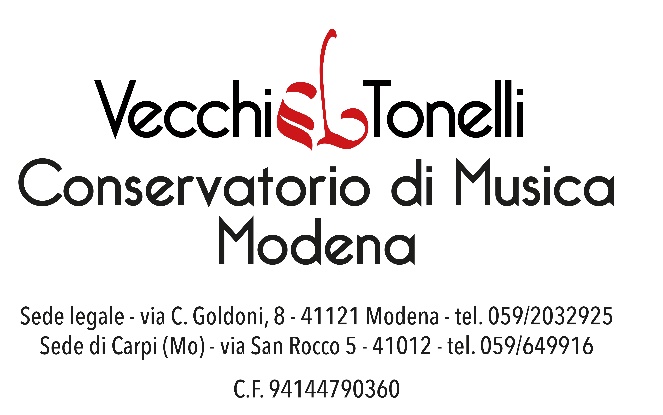 Allegato 2 PROGETTO ERASMUS+Progetto 2023-1-IT02-KA131-HED-000127501MOBILITA’ PER TIROCINIO (SMP)NULLA OSTA Il/la sottoscritto/a                                    	       ,docente del corso principale di                                                              Livello  Corso Accademico di I livello (Triennio)   Corso Accademico di II livello  (Biennio)autorizza lo studente                                                      frequentante il (n. )           anno del corso       a partecipare alla mobilità per tirocinio Erasmus+. Data: 					Firma del docente  Il/la sottoscritto/a                                    	       ,coordinatore del dipartimento di                                                         autorizza lo studente                                                      frequentante il corso di a partecipare alla mobilità per tirocinio Erasmus+. Data: 				Il coordinatore di dipartimento